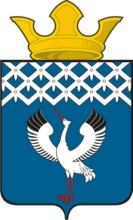 Российская ФедерацияСвердловская областьГлава муниципального образования Байкаловского сельского поселенияПОСТАНОВЛЕНИЕот 27.05.2019 г.   № 221-пс. Байкалово      Об итогах отопительного сезона 2018/2019 года и подготовке жилищногофонда, объектов социального, культурного бытового назначения и коммунальногохозяйства к работе в осенне-зимний период 2019/2020 года.               Подготовка  к отопительному сезону 2018/2019 г. г. происходила на основании  Постановления Администрация МО Байкаловского сельского поселения  № 164 –П от 25.05.2018 г. и в соответствии с принятым планом мероприятий по подготовке жилищного фонда, объектов социального и культурного назначения, коммунального и электроэнергетического комплексов Байкаловского сельского поселения.             До начала отопительного сезона 2018/2019 г.г. было закуплено достаточное для прохождения отопительного сезона количество топливо: 3638,3 куб. м дров для котельных ООО «Теплоснаб». Запас топлива не снижался ниже нормативных показателей.          Начало отопительного сезона прошло организованно,  с 10 по 15 сентября 2018   года. Первоначально подача тепла была  направлена на социально - значимые объекты Байкаловского сельского поселения (детские дошкольные учреждения, учреждения ЦСОН, общеобразовательные школы и др.). Жилищный фонд  и объекты соцкультбыта отапливаются от газовых котельных.           Проверка оценки готовности к отопительному периоду была осуществлена на основании Приказа № 103 от 12.03.2013 г. Готовность к работе  в зимних условиях составила 100 процентов жилых домов и котельных, обеспечивающих теплоснабжение жилищного фонда и объектов социальной сферы.  По результатам проверки Уральским управлением Ростехнадзора был выдан Акт  готовности муниципального образования к отопительному периоду 2018-2019 гг. от 12 октября 2018 года и  получен Паспорт готовности к отопительному периоду 2018/2019 г. г.                  Основными источниками теплоснабжения на территории  сельского поселения являются шесть газовых котельных  акционерного общества  «Регионгаз-инвест», газовая котельная АО «Мелиострой»  и четыре угольных котельных общества с ограниченной ответственностью  «Теплоснаб».          Несмотря на все существующие сложности и высокую  изношенность  систем теплоснабжения - аварийных ситуаций, продолжительностью свыше одной рабочей смены на котельных и тепловых сетях не происходило. Небольшие неполадки в квартирах и местах общего пользования многоквартирных жилых домов устранялись в течение  от 30 минут до 2-х часов.       Вместе с тем следует отметить, что неустойчивое финансовое положение предприятий является недостатком в вопросах подготовки к зиме и обеспечения устойчивого функционирования в зимний период жилищно-коммунального хозяйства.       В течение всего отопительного сезона администрацией муниципального образования Байкаловского сельского поселения осуществлялся мониторинг функционирования систем жизнеобеспечения и работы, эксплуатирующих данные системы предприятий.          Дебиторская задолженность  на предприятиях ЖКХ по состоянию на 01.05.2019 года составила 8,8 млн. рублей, из них 7,3 млн. рублей задолжало население, из которых 5,2 млн. рублей просроченная задолженность. Кредиторская задолженность  за этот же период составляет 15,9 млн. рублей, из них 15,1 млн. рублей перед поставщиками ТЭР, из которых 9,8 млн. рублей просроченная задолженность.        ОАО «Расчетный Центр Урала» подано в 2018 году 162 исковых заявлений в суд на взыскание задолженности с граждан  на сумму 3931,0  тыс. рублей. Передано в ФССП 20 исполнительных листов  в сумме 400,0 тыс. руб.,  Направлено 625 претензий  потребителям за жилищно - коммунальные услуги.        Просроченной задолженности по заработной плате  перед работниками у предприятий ЖКХ нет.      На основании вышеизложенного, в целях своевременного начала подготовки жилищного фонда, объектов социального и культурного назначения, коммунального и электроэнергетического комплексов Байкаловского сельского поселения к работе в осенне-зимний период к отопительному сезону 2019/2020 гг.ПОСТАНОВЛЯЮ:Признать работу руководителей организаций жилищно-коммунального хозяйства муниципального образования Байкаловского сельского поселения по подготовке и проведению отопительного сезона 2018-2019 годов в целом удовлетворительной;Утвердить План мероприятий по подготовке жилищного фонда, объектов социального и культурного назначения, коммунального и электроэнергетического комплексов Байкаловского сельского поселения к работе в осенне-зимний период  к отопительному сезону 2019/2020 г.  (приложение №1).Утвердить План заготовки  стодневного запаса топлива по муниципальным учреждениям к отопительному сезону 2019/2020 г.г. (приложение № 2)Проконтролировать целевое использование финансовых средств, выделенных для подготовки жилищного фонда, объектов сетей жилищно-коммунального хозяйства к отопительному сезону 2019/2020 г.г года. Организовать комиссионную проверку готовности (с участием представителей предприятий электро- тепло- водоснабжения)   к предстоящему отопительному сезону, жилищного фонда, объектов социальной сферы, независимо от форм собственности. С составлением актов и выдачей паспортов готовности в соответствии с приказом Министерства энергетики Российской Федерации от 12.03.2013 № 103 «Об утверждении Правил оценки готовности к отопительному периоду»  в срок до 11.09.2019 года;Обслуживающим предприятиям  провести обследование технического состояния  жилищного фонда, котельных, сетей электроснабжения, теплоснабжения,  водоснабжения. Оформить и представить в администрацию муниципального образования Байкаловского сельского поселения дефектные ведомости;Осуществлять постоянный контроль:     - за объемами заготовки, расходования, остатками топлива;     - за подготовкой и проведением  отопительного сезона на объектах ЖКХ поселения;8.  Реализовать мероприятия по подготовке объектов жизнеобеспечения к            отопительному  сезону 2019/2020 г.г. годов;9.  Предприятиям жилищно-коммунального комплекса обеспечить  создание           материально-технических резервов, техники  для оперативного устранения           возможных аварийных ситуаций, комплектование, обучение аварийно-восстановительных  бригад;10. До 01.09.2019 года обеспечить заключение договоров (пролонгирование)      договоров  энергоснабжения, газоснабжения, на предстоящий отопительный сезон, принять меры  по погашению имеющейся  задолженности, за потребленные  топливно-энергетические ресурсы, в том числе путем подписания с ресурсоснабжающими организациями соглашений о реструктуризации и взыскания задолженности по оплате коммунальных услуг с потребителей;11. Принять действенные меры по ликвидации, имеющейся задолженности                     населения  по платежам за жилищно-коммунальные услуги;12. Контроль за исполнением настоящего Постановления оставляю за собой. Глава муниципального образования Байкаловского сельского поселения                   _____________         Д.В. Лыжин                                                                                                                                              Приложение №1к ПостановлениюГлавы МО Байкаловского сельского поселенияот 27.05.2019 г. № 221-п                                                                                             Утверждаю:                                                                                            Глава  МО  Байкаловского                                                                                                                                                                                           сельского  поселения                                                                                                                   ____________ Д.В. ЛыжинПЛАНМЕРОПРИЯТИЙ ПО ПОДГОТОВКЕ ЖИЛИЩНОГО ФОНДА, ОБЪЕКТОВСОЦИАЛЬНОЙ СФЕРЫ, ПРЕДПРИЯТИЙ КОММУНАЛЬНОГО ИЭЛЕКТРОЭНЕРГЕТИЧЕСКОГО КОМПЛЕКСОВ В МУНИЦИПАЛЬНОМ ОБРАЗОВАНИИ БАЙКАЛОВСКОГО СЕЛЬСКОГО ПОСЕЛЕНИЯК РАБОТЕ В ОТОПИТЕЛЬНЫЙ ПЕРИОД 2019/2020 ГОДА.                                                                                                                                                                            Приложение №3к ПостановлениюГлавы МО Байкаловского сельского поселенияот 27.05.2019 г. № 221-пПлан мероприятий по подготовке к зимнему периодув муниципальном образовании Байкаловского сельского поселенияна 2019/2020 г.   Глава муниципального образования Байкаловского сельского поселения                   _____________                                   Д.В. Лыжин№п/пНаименование мероприятияСрокисполненияОтветственныйисполнитель12341.Подведение итогов отопительного сезона 2018/2019 года, подготовка планов мероприятий по подготовке к работе в осенне-зимний период 2019/2020 года с учетом имевших место недостатков в предыдущем отопительном сезоне и обязательным проведением гидравлических и тепловых испытаний тепловых сетейдо 01.06.2019Глава МО  Байкаловского сельского поселения,  руководители          
МУП «Служба заказчика», МУП ЖКХ «Тепловые сети» МО Байкаловского СП, АО «Регионгаз-инвест»,   
ООО «Теплоснаб», АО «Мелиострой»            2.Создание запасов топлива на котельные, обеспечивающих теплоснабжение жилищного фонда и объектов социальной сферы, и обеспечение их выполнениядо 13.09.2019, в течение годаСпециалист  1 категории МО  (по согласованию), Руководитель ООО «Теплоснаб»            3.Формирование необходимого запаса материально-технических ресурсов для ликвидации аварийных ситуаций в жилищном фонде, на объектах и сетях коммунальной инфраструктурыдо 13.09.2019Глава МО, заместитель главы МО  (по согласованию),   
руководители   МУП «Служба заказчика», МУП ЖКХ «Тепловые сети», АО «Регионгаз-инвест»,  ООО «Теплоснаб», АО «Мелиострой»            4.Подготовка специальной техники и механизмов муниципальных предприятий жилищно-коммунального хозяйства к работе в осенне-зимний период, создание необходимого запаса горюче-смазочных материалов и материально-технических ресурсовдо 01.11.2018Глава МО, заместитель главы МО (по согласованию),    руководители   МУП «Служба заказчика», МУП ЖКХ «Тепловые сети», АО «Регионгаз-инвест», ООО «Теплоснаб»           5.Представление и сбор информации:Специалист 1 категории МО,руководители   МУП «Служба заказчика», МУП ЖКХ «Тепловые сети» МО Байкаловского СП, АО «Регионгаз-инвест»,   ООО «Теплоснаб», АО «Мелиострой».         1) о планировании работ по подготовке к эксплуатации в зимних условиях жилищного фонда, теплоисточников и инженерных сетейдо 01.06.2018Специалист 1 категории МО,руководители   МУП «Служба заказчика», МУП ЖКХ «Тепловые сети» МО Байкаловского СП, АО «Регионгаз-инвест»,   ООО «Теплоснаб», АО «Мелиострой».         2) о графиках отключения в жилищном фонде коммунальных услуг в период подготовки жилищного фонда и коммунальных сетей к зимедо 01.06.2018Специалист 1 категории МО,руководители   МУП «Служба заказчика», МУП ЖКХ «Тепловые сети» МО Байкаловского СП, АО «Регионгаз-инвест»,   ООО «Теплоснаб», АО «Мелиострой».         3) о выполнении графиков завоза топлива в организации, обеспечивающие теплоснабжени объектов социального назначения.еженедельно, в течение года с 01.07.2018Специалист 1 категории МО,руководители   МУП «Служба заказчика», МУП ЖКХ «Тепловые сети» МО Байкаловского СП, АО «Регионгаз-инвест»,   ООО «Теплоснаб», АО «Мелиострой».         4) о подготовке муниципальных образований в Свердловской области к отопительному сезону 2019/2020 года по форме 1 -ЖКХ (зима)ко 2 и 17 числу месяца, с июля по ноябрь 2018 годаСпециалист 1 категории МО,руководители   МУП «Служба заказчика», МУП ЖКХ «Тепловые сети» МО Байкаловского СП, АО «Регионгаз-инвест»,   ООО «Теплоснаб», АО «Мелиострой».         5) о выполнении работ по подготовке жилищного фонда, котельных, инженерных сетей и их замене в муниципальном образованииеженедельно, по четвергам с августа по ноябрь 2019 годаСпециалист 1 категории МО,руководители   МУП «Служба заказчика», МУП ЖКХ «Тепловые сети» МО Байкаловского СП, АО «Регионгаз-инвест»,   ООО «Теплоснаб», АО «Мелиострой».         6) о создании запаса материально- технических ресурсов для ликвидации аварийных ситуаций в жилищном фонде, на объектах и сетях коммунальной инфраструктурыежемесячно, в течение года к 3 числу месяца, следующего за отчетнымСпециалист 1 категории МО,руководители   МУП «Служба заказчика», МУП ЖКХ «Тепловые сети» МО Байкаловского СП, АО «Регионгаз-инвест»,   ООО «Теплоснаб», АО «Мелиострой».         7) о технической готовности жилищного фонда и котельных к началу отопительного сезонадо 13.09.2019 г.Специалист 1 категории МО,руководители   МУП «Служба заказчика», МУП ЖКХ «Тепловые сети» МО Байкаловского СП, АО «Регионгаз-инвест»,   ООО «Теплоснаб», АО «Мелиострой».         8) о выдаче паспортов готовности к отопительному сезону на жилищный фондеженедельно, с августа по сентябрь 2019 годаСпециалист 1 категории МО,руководители   МУП «Служба заказчика», МУП ЖКХ «Тепловые сети» МО Байкаловского СП, АО «Регионгаз-инвест»,   ООО «Теплоснаб», АО «Мелиострой».         9) о выдаче паспортов готовности к отопительному сезону на котельные, обеспечивающие теплоснабжение жилищного фондаеженедельно, с августа по октябрь 2019 годаСпециалист 1 категории МО,руководители   МУП «Служба заказчика», МУП ЖКХ «Тепловые сети» МО Байкаловского СП, АО «Регионгаз-инвест»,   ООО «Теплоснаб», АО «Мелиострой».         6.Проведение инвентаризации и регистрации в муниципальную собственность, имеющихся на территории  муниципального образования бесхозных электрических, тепловых, водопроводных и канализационных сетей, электросетевых и коммунальных объектов с последующей их передачей для обслуживания в специализированные организации.до 15.09.2019 г.Специалист по имуществу администрации МО,Руководители специализированных предприятий7.Проверка готовности потребителей тепловой энергии, теплоснабжающих и теплосетевых организаций муниципальных образований, расположенных на территории Свердловской области к работе в осенне-зимний период с составлением актов и выдачей паспортов готовности (в соответствии с приказом Министерства энергетики Российской Федерации от 12. 03. 2013 № 103 «Об утверждении Правил оценки готовности к отопительному сезону»)август - ноябрь 2019 годаЗаместитель главы МО, специалист 1 категории МО,МУП «Служба заказчика», МУП ЖКХ «Тепловые сети» МО Байкаловского сельского поселения,  АО «Мелиострой», ООО «Теплоснаб»8.Организация ежедневного сбора информации о включении отопления в муниципальных образованиях, расположенных на территории МО Байкаловского сельского поселения.Ежедневно, с  15.09.2019 г.Специалист  1 категории МО,руководители   МУП ЖКХ «Тепловые сети», АО «Мелиострой», ООО «Теплоснаб»                                                                                                                                                                    Приложение №2к ПостановлениюГлавы МО Байкаловского сельского поселенияот 27.05.2019 г. № 221-п                                                                                                                                                                    Приложение №2к ПостановлениюГлавы МО Байкаловского сельского поселенияот 27.05.2019 г. № 221-п                                                                                                                                                                    Приложение №2к ПостановлениюГлавы МО Байкаловского сельского поселенияот 27.05.2019 г. № 221-п                                                                                                                                                                    Приложение №2к ПостановлениюГлавы МО Байкаловского сельского поселенияот 27.05.2019 г. № 221-п                                                                                                                                                                    Приложение №2к ПостановлениюГлавы МО Байкаловского сельского поселенияот 27.05.2019 г. № 221-пПлан заготовки  стодневного запаса топлива по муниципальным учреждениямк отопительному сезону 2019/2020 г.г.План заготовки  стодневного запаса топлива по муниципальным учреждениямк отопительному сезону 2019/2020 г.г.План заготовки  стодневного запаса топлива по муниципальным учреждениямк отопительному сезону 2019/2020 г.г.План заготовки  стодневного запаса топлива по муниципальным учреждениямк отопительному сезону 2019/2020 г.г.План заготовки  стодневного запаса топлива по муниципальным учреждениямк отопительному сезону 2019/2020 г.г.№ п\пНаименование мероприятий.Организация.количествоСрокисполненияответственный1.Заготовка 100 дневного запаса топливаДля Шаламовского ДК, библиотеки 9  куб.м.до 15.08.2019 г.Директор МБУ «Центр  информационной, культурно- досуговой и спортивной деятельности».Руководитель ДК2.Заготовка 100 дневного запаса топливаКлючевской ДК11 куб.м.до 15.08.2019 г.Директор МБУ «Центр  информационной, культурно- досуговой и спортивной деятельности».Руководитель ДКРемонт участка тепловой водопроводной сетиРемонт участка тепловой водопроводной сетиРемонт участка тепловой водопроводной сетиРемонт участка тепловой водопроводной сети№ п/пОбъектЕд. измеренияКоличество 1.Строительство водопровода от котельной № 7, по ул. Свердлова № 2,4,6,8, по ул. Мальгина № 143, 139, 137, 135Км1,6202.Строительство теплотрассы от котельной № 7, по ул. Свердлова № 2,4,6,8, по ул. Мальгина № 143, 139, 137, 135Км0,9433.Замена запорных устройств на вводе к жилым домам № 105 по ул. Мальгина, № 16 ул. Свердлова, здание № 23 ул. РеволюцииШт.84.Замена ввода тепло и водоснабжения  к зданиям от котельной № 1, № 4, № 6Км0,110Строительство и ремонт муниципального жилищного фондаСтроительство и ремонт муниципального жилищного фондаСтроительство и ремонт муниципального жилищного фондаСтроительство и ремонт муниципального жилищного фондаКапитальный ремонт многоквартирного дома  c.Байкалово  ул. Кузнецова  №  28Дом1Строительство объекта капитального строительства: «Газоснабжение жилых домов по улицам Техническая, Победы, Механизаторов, Цельева в с. Байкалово Свердловской области» Км4,0